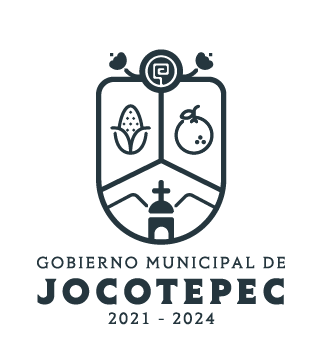 ¿Cuáles fueron las acciones proyectadas (obras, proyectos o programas) o Planeadas para este trimestre?PROGRAMA 1: IMPULSO Y FORTALECIMIENTO DEL SECTOR COMERCIAL Y DE SERVICIOS.PROGRAMA 2: CAPITAL HUMANO LOCALAcciones realizadas que no se proyectaron en el POA:  Se esta apoyando a los jóvenes interesados en el registro en la plataforma en el programa jóvenes construyendo el futuro para recibir un apoyo económicaResultados Trimestrales (Describir cuáles fueron los programas, proyectos, actividades y/o obras que se realizaron en este trimestre). PROGRAMA 1: IMPULSO Y FORTALECIMIENTO DEL SECTOR COMERCIAL Y DE SERVICIOS.(invitar al ciudadano en darse de alta ante el SAT para que pueda participar en las convocatorias)             PROGRAMA 2: CAPITAL HUMANO LOCAL              (la constante publicación de capacitaciones por parte de sedeco y fojal esta tomando un auge aquí en el municipio)ACTIVIDAD 1: Buscar programas ante la secretaria de DESARROLLO ECONOMICO (SEDECO) para apoyo de los distintos sectores productivos del municipio.(Se esta trabajando en las convocatorias de desarrollo empresarial dándole seguimiento en la plataforma)ACTIVIDAD 2: Establecer programas con el propósito de atraer inversiones, para generar empleos en el municipio.(se esta organizando el evento de las GALAS DEL MARIACHI donde el municipio se promociona y proyecta en más de 52 países).ACTIVIDAD 3: Ofertar las distintas fuentes de financiamiento para el apalancamiento de las Mis pymes.(Tramitación de los créditos de fojal, dando un constante seguimiento en las capacitaciones para empresarios y emprendedores lo cual es el paso para darle seguimiento a su crédito).ACTIVIDAD NO COMTEMPLADAJOVENES CONSTRUYENDO EL FUTUROAPOYO A INSCRIBIR A JOVENES DE 18 Y HASTA 28 AÑOS, PARA QUE RECIBAN $.- 6,310.00 DE MANERA MENSUAL Y HASTA POR 12 MESES ESTE SUBSIDIO, LOGRANDO LA INSCRIPCION DE 25 JOVENES A DICHO PROGRAMA  DURANTE 12 MESES Montos (si los hubiera) del desarrollo de dichas actividades. ¿Se ajustó a lo presupuestado?No Aplica ¿En que beneficia a la población o un grupo en específico lo desarrollado en este trimestre?Indirectamente se beneficia a la población en general ya que al apoyar en estas actividades buscamos una mejor derrama económica para el municipio.¿A qué programa de su POA pertenecen las acciones realizadas y a que Ejes del Plan Municipal de Desarrollo 2018-2024 se alinean?PROGRAMA 1: IMPULSO Y FORTALECIMIENTO DEL SECTOR COMERCIAL Y DE SERVICIOSEJE DEL PMD: (DESARROLLO ECONOMICO Y TURISMO).             PROGRAMA 2: CAPITAL HUMANO LOCALEJE DEL PMD: (DESARROLLO ECONOMICO Y TURISMO).ACTIVIDAD 1: Buscar programas ante la secretaria de DESARROLLO ECONOMICO (SEDECO) para apoyo de los distintos sectores productivos del municipio.EJE DEL PMD: (DESARROLLO ECONOMICO Y TURISMO).ACTIVIDAD 2: Establecer programas con el propósito de atraer inversiones, para generar empleos en el municipio. (DESARROLLO ECONOMICO Y TURISMO). 	ACTIVIDAD 3: Ofertar las distintas fuentes de financiamiento para el apalancamiento de las Mis pymes.EJE DEL PMD: (DESARROLLO ECONOMICO Y TURISMO). APOYO A JOVENES PARA INSCRBIRLOS EN EL PROGRAMA DE JOVENES CONSTRUYENDO EL FUTURO PARA QUE RECIBAN EL APOYO DE 6,310.00 MENSUALES DURANTE 12 MESESDe manera puntual basándose en la pregunta 2 (Resultados Trimestrales) y en su POA, llene la siguiente tabla, según el trabajo realizado este trimestre.NºPROGRAMA O ACTIVIDAD POA 2023ACTIVIDAD NO CONTEMPLADA (Llenar esta columna solo en caso de existir alguna estrategia no prevista)Nº LINEAS DE ACCIÓN O ACTIVIDADES PROYECTADASNº LINEAS DE ACCIÓN O ACTIVIDADES REALIZADASRESULTADO(Actvs. realizadas/Actvs. Proyectadas*100)1PROGRAMA 1: IMPULSO Y FORTALECIMIENTO DEL SECTOR COMERCIAL Y DE SERVICIOS93         33-33%2PROGRAMA 2: CAPITAL HUMANO LOCAL6466.66%1ACTIVIDAD 1: Buscar programas ante la secretaria de DESARROLLO ECONOMICO (SEDECO) para apoyo de los distintos sectores productivos del municipio.(Se bajaron convocatorias para equipamiento para los negocios).4250%2ACTIVIDAD 2:Establecer programas con el propósito de atraer inversiones, para generar empleos en el municipio.33100%3ACTIVIDAD 3:Ofertar las distintas fuentes de financiamiento para el apalancamiento de las Mi Pymes.22100%APOYO A JOVENES PARA INSCRBIRLOS EN EL PROGRAMA DE JOVENES CONSTRUYENDO EL FUTURO PARA QUE RECIBAN EL APOYO DE 6,310.00 MENSUALES DURANTE 12 MESES 11100%TOTAL75%